As an example I took the "Query to patron letter"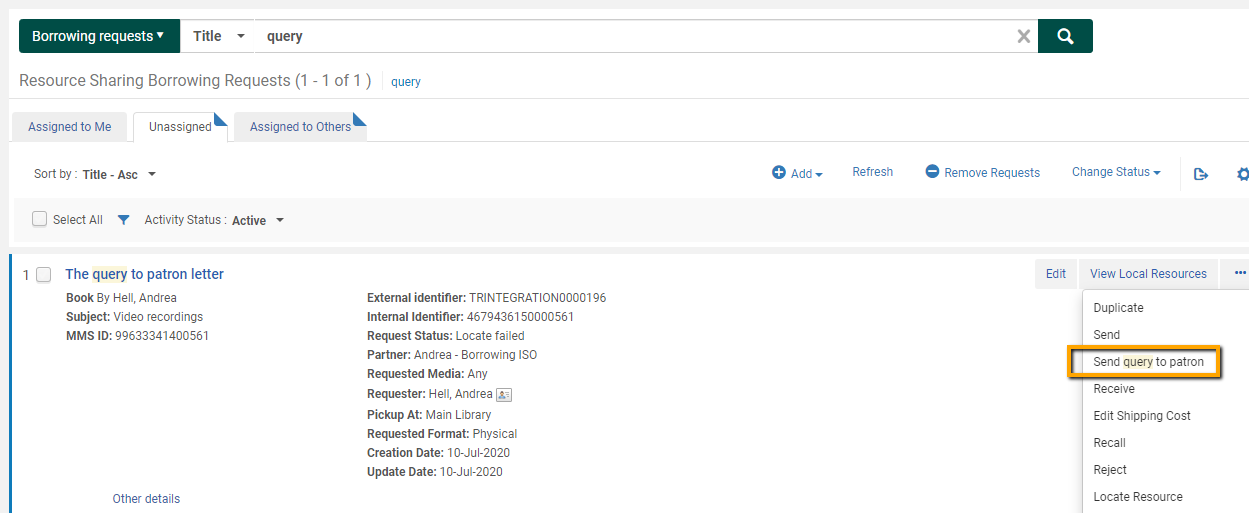 This is how the letter looks now. I want to replace the text "Regarding your request:" by an URL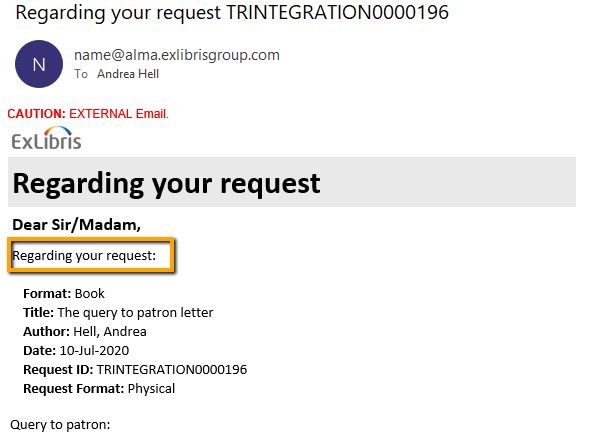 URL has to be added in HTML format<a href="www.hamburg-tourism.com">Visit Hamburg</a>GoTo >Configuration >General >Letters Configuration >Letters and select the appropriate letter and tick "Edit". Open the letter on the "Template" tab and add the URL, in this case I've overwritten @@requested@@:How it looks before the change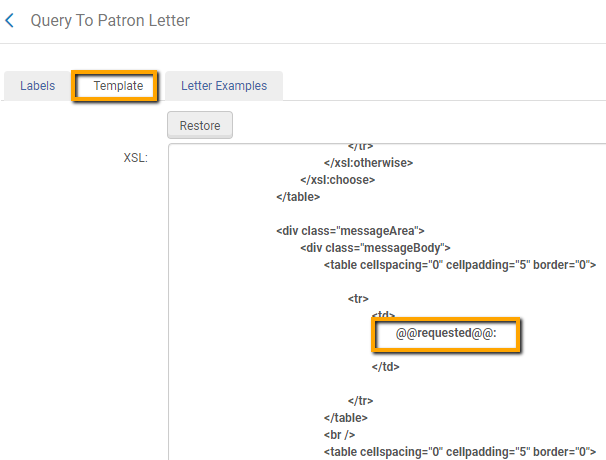 How it looks after the change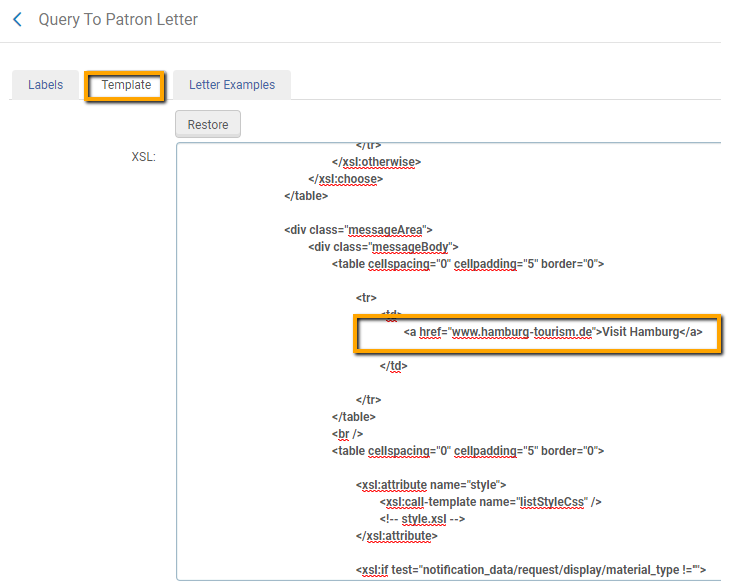 The emailed letter now contains this information and the link can be opened directly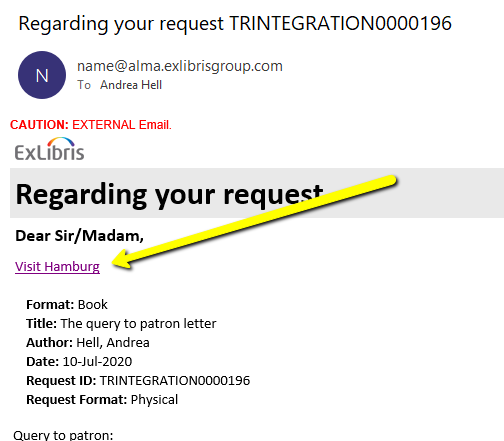 